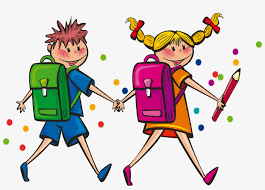 Rada Rodziców zaprasza wszystkie klasy i oddziały przedszkolne Zespołu Szkół w Klonowejdo udziału w KONKURSIE„Terminowa wpłata na Radę Rodziców”Każda klasa bądź grupa przedszkola, która jako pierwsza  w 100 % dokona wpłat na radę rodziców otrzyma nagrody finansowe    I miejsce            150 zł    II miejsce           120 zł    III miejsce          100 złZAPRASZAMYKonkurs trwa do momentu opłacenia przez trzy klasy 100 % RR, nagrody zostaną wręczone 
w grudniu  